1275 SHILOH ROAD NW   SUITE 2620 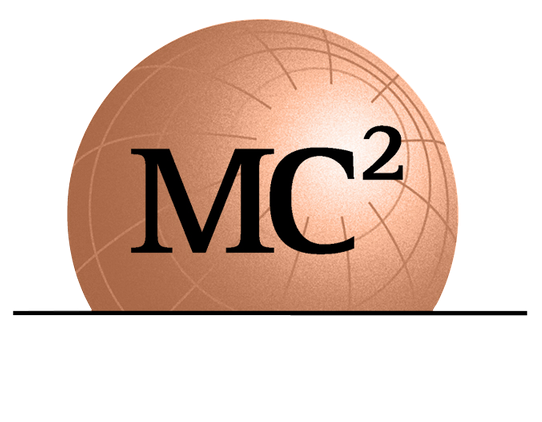 KENNESAW, GA 30144 RSADLER@MC2ENGINEERS.COM WWW.MC2ENGINEERS.COMJob Title: 	Deputy Project Manager Construction ServicesLocation:	Kennesaw, GeorgiaLove Where You Work!Here at MC Squared, we know just how important it is to have a coherent company culture. Our firm is dedicated to safety, a positive attitude, and a commitment to exceptional work quality; we take pride in our culture that is driven by these core values of safety, quality, and a "Can Do" attitude. Our goal is to grow our team by onboarding people who either share these core values or possess the willingness and ability to embrace these values. That is why at MC Squared, our most important asset is our people. We have a remarkable executive leadership team that will inspire and challenge you to learn and grow. If you’re looking for a place to start or grow your career, our strategic leadership, employee benefits, positive culture, and development opportunities all make MC Squared a great choice. About Us! MC Squared is a professional consulting firm specializing in the fields of Geotechnical engineering, Geo-Environmental, Construction Materials Testing and Inspection, and Pavement Management with offices in Florida, Georgia, and South Carolina. Our clients include DOT's, municipalities, state agencies, and large multi-national engineering firms. We are retained to provide innovative solutions to complex subsurface issues to support the design of heavy civil infrastructure projects in the Transportation, Water/Wastewater, Tunneling, Dams, and Aviation sectors, as well as provide cost-effective solutions for structures, commercial developments, and educational institutions. MC Squared has experienced 30% growth year-over-year for the last several years and our current in-house projects show the trend will continue.Position SummaryThe successful experienced Assistant Project Manager will manage all aspects of a materials engineering, geotechnical engineering, or environmental projects to ensure that it is safely completed on time, in accordance with the client approved scope and budget and within company policies, procedures, and standards. Troubleshoot and recommend or resolve operational problems and minimize delays. Responsible for the preparation of proposals and cost estimates to clients to ensure proper scoping of services, availability of staff, and pricing to achieve desired profitability. May be responsible for resource management, project scheduling, budgets and forecasts, and working with external vendors, subcontractors, or contractors. Conducts meetings and prepares reports to communicate the status of the project-to-project team and client. Set priorities, assign tasks, and coordinate project staff to meet project targets and milestones. Is involved with approving invoices, preparing change orders, and collections.Essential Roles and Responsibilities:Responsible for the preparation of proposals and cost estimates.Under direct supervision manage a small project or one phase of a large project.Design, communicate and implement a project plan for completing the project.Coordinate the activities of outside contractors to ensure they are integrated into the project and the firm receives satisfactory standards of service.Set priorities, assign tasks, and coordinate project staff to meet project targets and milestones.Lead safety efforts for the team and ensure the team follows safety rules and guidelines. Promote continuous quality monitoring and improvement on projects. Monitor quality standards and practices.Company Perks + BenefitsIn addition to offering competitive compensation, our employee benefits package includes:Four (4) Medical Plans effective first of the month following start date ($200/Mo. company paid)Dental PlanVision Plans (50% Company Paid)Health Saving Accounts (HSA)Retirement Plan: 401(k) (3% Company Contribution) Short Term Disability (100% Company Paid)$50,000 Life Insurance (100% Company Paid)Accident Insurance (50% Company Paid)Critical Illness Insurance (50% Company Paid)GAP InsuranceProfit Sharing & Bonus ProgramEight (8) Paid HolidaysPaid Sick and Vacation Time Professional development trainingProfessional certification and registration renewalsRequirementsBachelor’s degree in Engineering (Civil, Geotechnical, or Construction Management)2+ Years’ experience Willingness to work outdoors in varying weather conditions.Must be able to divide time between the office and field to monitor and support engineering technicians.Valid driver’s license with a clean MVR.Preferred CertificationsACI, a plusNICET, a plusHow to ApplyPlease send your resume via e-mail to rsadler@mc2engineers.com. This is a full-time position housed in our office in Kennesaw, Georgia. Must be authorized to work legally in the US. EEO StatementWe are an Equal Opportunity Employer and do not discriminate against applicants due to veteran status or on the basis of disability.  All qualified applicants will receive consideration for employment without regard to race, color, religion, sex, national origin, sexual orientation, or gender identity.  Equality, Diversity, and Inclusion is at the heart of what we do! We are committed to creating an inclusive working environment for talented people of any background based on merit, fairness and respect.COVID-19 vaccination is required for employment. However, accommodations per local and state government regulations will be considered.Find your “why” at MC Squared! If your passion lies in working with a company that truly cares for your career development, that will challenge & inspire you and help you quickly progress in your career, consider MC Squared and apply today!